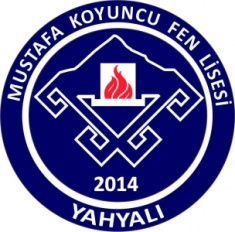 T.C.YAHYALI KAYMAKAMLIĞIMustafa Koyuncu Fen Lisesi Müdürlüğü2022-2023 EĞİTİM-ÖĞRETİM YILIPANSİYON KAYIT KILAVUZUYAHYALI - 2022PANSİYONA KAYIT İLE İLGİLİ AÇIKLAMALARİnternet sitemiz duyurular kısmında belirtilen evrakları ile kılavuzda yer alan ek sözleşme formlarının çıktısını alıp boş yerlerini doldurarak, aslının ıslak imzalı olarak 23 - 26 Ağustos 2022 tarihleri arasında elden veya iadeli taahhütlü olarak Müdürlüğümüze ulaştırılması gerekmektedir. 26 AĞUSTOS 2022 CUMA günü saat 17:00’a kadar eksiksiz doldurularak okul idaresine teslim edilmesi gerekmektedir. . Aksi halde başvurular işleme alınamayacaktır.Teslim edilen evraklar üzerinde Komisyonca yapılan incelemelerden sonra puan sıralamasına göre liste yapılıp pansiyona kesin kayıtları yapılacaktırYerleşmeye hak kazanan öğrenci listesi 31 AĞUSTOS 2022 Saat 17:30 da okul web sayfamızdan duyurulacaktırPansiyona yerleşmeye hak kazanan öğrenciler, getirmeleri gereken eşyaları okul web sayfamız duyurular bölümünden veya bu klavuzda inceleyebilirler.Pansiyona yerleşmeye hak kazanan öğrenciler 11 EYLÜL 2022 Pazar günü saat “14:00 de ” pansiyona giriş yapmalıdır.Önemli Not:“İLKÖĞRETİM VE ORTAÖĞRETİM KURUMLARINDA PARASIZ YATILILIK, BURS VE SOSYAL YARDIMLAR YÖNETMELİĞİ” Maddi durum araştırması                        MADDE 32 – (1) Parasız yatılılık ve bursluluk sınavına başvuru veya kayıt ve kabul süresinde, ihtiyaç duyulduğunda ailenin maddi durumunu gösteren beyanname ve eklerindeki bilgiler, öğrenim gördükleri okul müdürlüğünce ilgili yerlerden araştırılır. Bu araştırma sonucuna göre velinin, ailenin maddi durumunu gösteren Beyannamede ( EK-1 ) belirttiği fert başına düşen yıllık gelir miktarı, içinde bulunulan mali yılda belirtilen limitten fazla ise yanlış beyanda bulunan öğrenci velisi hakkında yasal işlem yapılmak üzere durum ilgili makamlara bildirilir. Bu işlem sonucunda velinin yanlış beyanda bulunduğunun tespiti durumunda, öğrencinin başvurusu ile parasız yatılılık veya bursluluk hakkı iptal edilir.’’ DENİLMEKTEDİR.MUSTAFA KOYUNCU FEN LİSESİ MÜDÜRLÜĞÜNE                            YAHYALIVelisi bulunduğum Okulunuz  ……………. sınıfı öğrencilerinden ………… nolu  ……………………………………… 'ın okulunuz pansiyonundan PARASIZ / PARALI yatılı olarak yararlanmasını istiyorum. Başvuru için gerekli bütün belgeler eklidir. Gereğini arz ederim.  EK-1MUSTAFA KOYUNCU FEN LİSESİ PARASIZ YATILILIK BAŞVUSUÖĞRENCİ AİLESİNİN MADDİ DURUMUNU GÖSTEREN BEYANNAMEAile maddi durumumun yukarıdaki beyannamede belirttiğim şekilde olduğunu beyan eder, velisi bulunduğum Mustafa Koyuncu Fen Lisesi ........... sınıfı öğrencilerinden ..................................................... kızı ........... No’lu .........................................................................’ın  2022-2023 eğitim-öğretim yılında parasız yatılılık başvurusunun kabulünü arz ederim..*....... / …. / 2022Velinin Adı SoyadıİmzasıBaşvuran öğrencininAdı - Soyadı	:..........................................................Adresi	:..........................................................                             ...........................................................ONAYLAYANAdı-Soyadıİmza ve Mühür (**)EKLER:1. Yetkili kişi, kurum veya kuruluşlardan alınacak geçen yıla ait gelir durumunu gösteren belge,2. Aile nüfus kayıt örneği,3. Velinin ve çalışıyorsa eşinin bakmakla yükümlü olduğu anne ve babası ile ilgili tedavi yardım beyannamesi, varsa diğer bakmakla yükümlü olduğu şahıslarla ilgili mahkeme kararı örneği,  (*) Bu beyanname; başvuru, kayıt-kabul ve iptal işlemlerinde kullanılacaktır.(**) Onay kısmı; Vergi dairesi, muhasebe birimi veya ilgili kişi, kurum ve kuruluşlarca onaylanacaktır.PANSİYONA PARASIZ VEYA PARALI KABULEDİLDİKTEN SONRA ÖĞRENCİNİN GETİRECEĞİ MALZEME VE EŞYALAROkulumuza kesin kayıtlar bittikten sonra tüm şartları taşıyıp pansiyona kesin kaydı yapılan öğrenciler okulların açıldığı gün yanlarında aşağıda yazılı malzeme ve eşyaları getireceklerdir:Her öğrenciye okul tarafından 1 adet ranza, 1 adet yatak ve 1 adet dolap verilir.Velisi bulunduğum …….. sınıfı, ……..nolu …………………………… nın okulunuz pansiyonunda parasız / paralı yatılı olarak kalmasını istiyorum. Yatılılığa kabul edildiği takdirde aşağıdaki yazılı maddeleri kabul ediyorum. Öğrencimin, MEB tarafından kabul edilen ve kabul edilecek pansiyon yönetmeliklerine ve bu yönetmeliklere uygun yapılan her türlü uygulamaya uymasını sağlayacağım. Veli toplantılarında çoğunlukla alınan her tür karara, pansiyon iç yönergesindeki kararlara katılacağım. Kurum eşyalarına, arkadaşlarının eşyalarına verdiği her tür zararı, itiraz etmeksizin ödeyeceğim. Verdiğim adres veya telefonda meydana gelecek değişiklikleri mümkünse aynı gün, değilse ertesi gün okul ve yurt idaresine bildireceğim. Pansiyon idaresi tarafından öğrenci aracılığı ile resmi yazı ile sabit telefonla, cep telefonuyla veya cep telefonu mesajı ile çağrıldığımda en kısa zamanda geleceğim. Bakanlıkça ve Pansiyon iç yönergesince yasaklanan nitelikli maddi değeri yüksek eşyayı, öğrenci harçlığı limitinin üstünde parayı, reçeteli veya reçetesiz ilaçları, vb. malzemeyi öğrencimin üzerinde ve yanında bulundurmaması gerektiğini biliyorum. Pansiyonun ziyaret saatleri dışında önemli bir durum olmadıkça ziyaret için öğrenciyi çağırmayacağım, etüt saatlerinde öğrencime telefon açmayacağım. Etüt saatlerinde cep telefonunun açık olmasının yasak olduğunu biliyorum. Öğrencimin uymasını sağlayacağım. Öğrencimin rahatsızlanıp nöbetçi belletmen öğretmen tarafından hastaneye gönderilmesi durumunda, saatine bakmaksızın ilgileneceğim. Öğrencimin hafta sonu izinlerini ilişikteki formda verdiğim adreste geçirmesini, verdiğim adreste herhangi bir sorun olursa yasal sonuçlarını, öğrencimin idareden gizli başka bir adreste kalması halinde meydana gelecek kanuni sorumlulukları kabul ediyorum. Öğrencimin pansiyonda kalırken yemekhane, yatakhane, etüt salonları ve okulda nöbetçilik yapacağını biliyorum, nöbetlerin tutulmamasının disiplin suçu olduğunu biliyor ve kabul ediyorum. Öğrencimdeki bütün rahatsızlıkları doğru ve açık bir şekilde pansiyon idaresine bildireceğim. Önceden var olan ve beyan etmediğim ancak daha sonra ortaya çıkan rahatsızlık neticesinde öğrencimin pansiyonda kalması sakıncalı olursa öğrencimi pansiyondan alacağımı, yasal sonuçlarına katlanacağımı biliyor ve kabul ediyorum. (Paralı kalanlar için toplam ücret 8210 TL’dir) Pansiyon taksitlerinin yılda bir peşin, üç taksit halinde ve Eylül, Kasım, Ocak, Mart aylarında ayın onuna kadar ödenmesi gerektiğini, belirtilen tarihlerde ödemediğim takdirde öğrencimin pansiyondan kaydının silineceğini biliyorum ve kabul ediyorum. …. / …. / 2022İmzasıOkulunuz pansiyonunda parasız / paralı yatılı olarak kalmak istiyorum. Yatılılığa kabul edildiğim takdirde aşağıdaki yazılı maddeleri kabul ediyorum. MEB tarafından kabul edilen ve kabul edilecek pansiyon yönetmeliklerine ve bu yönetmeliklere uygun yapılan her türlü uygulamaya uyacağım. İlan tahtasını sık sık okuyacağım, ayrı bir uyarıya meydan vermeden ilanları kendim takip edeceğim. MEB ve Pansiyon İç yönergesine göre yasaklanan nitelikli cep telefonunu, maddi değeri yüksek eşyayı, öğrenci harçlığı limitinin üstünde parayı, reçeteli veya reçetesiz ilaçları vb. malzemeyi çantamda, valizimde, dolabımda bulundurmayacağım. Etüt saatlerinde cep telefonumun açık olmasının suç olduğunu, cep telefonumdaki mesajlardan sorumlu olduğumu, telefonumu başkalarına kullandırmayacağımı, cep telefonumun hat ve imei numarasını yurt idaresine vermem gerektiğini biliyorum. Kurumun, arkadaşlarımın eşyalarına verdiğim her tür zararı, itiraz etmeksizin ödeyeceğim. Verdiğim adres veya telefonda meydana gelecek değişiklikleri mümkünse aynı gün, değilse ertesi okul ve Pansiyon idaresine bildireceğim. Pansiyon bahçesinin dışına dahi izinsiz çıkmayacağım. Her nereye gidersem gideyim kesinlikle izin alacağım. İzin almadan pansiyon bahçesinin dışına bile çıkmamın yasak olduğunu biliyorum. Hastalandığımda pansiyon idaresine haber vereceğim, doktorun verdiği ilaçları pansiyon idaresine teslim edeceğim. Evci izinlerimi formda belirttiğim adreste geçireceğim, velimin izni olmadan bir yere asla gitmeyeceğim. Çarşı izni için pansiyon idaresine yaptığım beyanların sonucunu şimdiden kabul ediyorum. Yemekhane, yatakhane, etüt salonları ve okulda nöbetçilik yapacağımı, nöbetlerin tutulmamasının disiplin suçu olduğunu biliyor ve kabul ediyorum. Evci olarak veya çarşı izni ile okuldan ayrıldığımda beyan ettiğim veya okul idaresinin belirttiği saatleri geçirmeden pansiyonda bulunacağım. Aksi takdirde hakkımda disiplin işlemi yapılacağını biliyor ve kabul ediyorum. Pansiyon İdaresinin Öğrenciye Karşı Sorumlulukları Yukarıdaki maddeleri kabul eden ve uygulayan öğrencilerimize, yurtta kaldıkları süre içerisinde hiçbir ayrım yapılmadan “Türk Milli Eğitiminin Temel Amaçlarında belirtilen esaslar doğrultusunda; rahat, huzurlu, hijyenik bir ortamda eğitim ve öğretim hizmeti verilecektir. …. / …. / 2022Öğrencinin Adı Soyadıİmzası	Yukarıdaki yazılı taahhütnameyi okudum, oğlum/kızım adına kabul ve taahhüt ediyorum.Okudum	: Öğrenci VelisiTarih		: …... / …... / 2022Adı-Soyadı	: …………………..……………..Ev Adresi  	: …………………..…………………………………………………………....Cep Telefonu	: …………………..……………..İmza 		: …………………..……………..Velisi bulunduğum okulunuz ………… sınıfı …….…. nolu yatılı öğrencisi ……………………………………….. ‘nin okulun öğrenime açık olduğu süre içindeki hafta sonu ve resmi tatil izinlerini aşağıda belirttiğim adreste geçirmesini istiyorum.Gereğini arz ederim.  NOT: Öğrencilerin hafta sonu ve resmi tatillerdeki sorumluluğu veliye aittir. Evci çıkışları idarenin bilgisi dâhilinde PANSİYON EVCİ DEFTERİ doldurularak yapılacaktır.Evci çıkışları Cuma günü bayrak töreninden sonra başlayıp Pazar günü akşam yemek saatiyle sona erecektir. Velinin yazılı mazeret bildirmesiyle Pazartesi bayrak töreninde bulunmak kaydıyla dönüş yapılabilecektir.Evci izni dışında izin almak isteyen veliler mazeretlerini belirten dilekçeyi bizzat okul müdürlüğüne onaylatmalı veya dilekçe örneğini okulumuzun 0 352 611 87 46 nolu faksına en az bir gün önce fakslamalıdırlar. Herhangi bir nedenle zamanında okula gelemeyen öğrencinin durumunu velisi Nöbetçi belletmen öğretmene iletecek ve ertesi gün yazılı olarak mazeretini belgeleyerek okul idaresine ulaştıracaktır.Telefon veya mesaj yoluyla alınan evci izinlerinde sorumluluk öğrenci ve veliye aittir.MUSTAFA KOYUNCU FEN LİSESİ MÜDÜRLÜĞÜNE	Velayetim altında bulunan oğlum/kızım ……………………………………… ‘nın Mustafa Koyuncu Fen Lisesini kazanması sebebiyle öğrenim süresince okulun düzenlediği her türlü gezi, gözlem ve incelemelere katılmasına, okulca düzenlenen her türlü antrenman, müsabakalar, yarışmalar ve laboratuar çalışmalarına; hafta sonları evci ve çarşı izinleri ile okuldan ayrılmasına; Hafta içi ders zamanı ve ders dışı zamanlarda verilecek her türlü izinler için (öğle arası ve ders bitiminde etütlere kadar olan izinler dâhil olmak üzere); Yarıyıl dinlenme tatili, bayram tatili, hafta sonu tatili ve benzeri her türlü tatilde okuldan ayrılmasına; Disiplin cezası nedeniyle okuldan eve gelmesine izin veriyor her türlü sorumluluğu kabul ve beyan ediyorum.Gereğini bilgilerinize arz ederim.MUSTAFA KOYUNCU FEN LİSESİ MÜDÜRLÜĞÜNEYAHYALIYatılı olarak öğrenim gören okulunuz  ……..… sınıfından ….........  nolu kızım ..............…………………………..’nın Ortaöğretim Kurumları Yönetmeliği’nin 34. madde hükmüne göre Pansiyon Müdür Yardımcısı  …………………………………….  velisi olmasını istiyorum. Gereğini bilgilerinize arz ederim. 	…... / ……. / 2022	…………………..Veli Adı Soyadı          İmza Adres:…………………….. ……………………………. ……………………………. Tel:………………………..AÇIKLAMA: MİLLÎ EĞİTİM BAKANLIĞI ORTAÖĞRETİM KURUMLARI YÖNETMELİĞİÖğrenci velisi MADDE 34 -  (2) Pansiyonlu okullarda yatılı öğrencilerin eğitim ve öğretimle ilgili iş ve işlemleriyle sınırlı olmak üzere, velinin yazılı iznine bağlı olarak okul yöneticilerinden birisi öğrenci velisi olarak ilişkilendirilirVelisi bulunduğum okulunuz …………….. sınıfı …….…….. nolu yatılı öğrencisi ……………………………………….. ‘nin okulun öğrenime açık olduğu süre içindeki hafta sonu, okul çıkışında ve resmi tatillerde çarşı iznine çıkmasını istiyorum.Gereğini arz ederim.  NOT: 1. Öğrencilerin hafta sonu ve resmi tatillerde çarşı izninde, okul dışında geçirdiği sürelerde sorumluluğu veliye aittir. 2. Çarşı izin çıkışları idarenin bilgisi dâhilinde PANSİYON ÇARŞI İZİN DEFTERİ doldurularak yapılacaktır.3. Çarşı izinleri cumartesi veya pazar günü saat 10.00-17.00 saatleri arasında 1,5 saat süreyle sınırlıdır. Okul müdürlüğü çarşı izin günlerinde ve saatlerinde değişiklik yapma hakkına sahiptir.4. Çarşı iznini zorunlu haller dolayısıyla uzatmak zorunda kalan öğrencilerin velileri mazeretlerini belirten dilekçeyi bizzat okul müdürlüğüne onaylatmalı veya dilekçe örneğini okulumuzun 0 352 611 87 46 numaralı faksına en az bir gün önce fakslamalıdırlar. 5. Herhangi bir nedenle zamanında okula gelemeyen öğrencinin durumu velisi tarafından nöbetçi belletmen öğretmene iletecek ve ertesi gün yazılı olarak mazeretini belgeleyerek okul idaresine ulaştıracaktır.PANSİYONDA KALAN ÖĞRENCİLERİMİZİN PANSİYONLA İLGİLİ OLARAK UYMAKLA YÜKÜMLÜ OLDUKLARI HUSUSLARPansiyon vakit çizelgesine kesinlikle uyulacaktır,Yataklar düzeltilmiş vaziyette bulundurulacaktır, Etütlerde her ne şekilde olursa olsun müzik çalınmayacak, yatak kıyafetiyle bulunulmayacak, yoklamalarda hazır bulunulacaktır, Etüt suresince her öğrenci kendi etüt salonunda bulunacaktır, Bıçak, çatal, kaşık, bardak, tabak gibi yemekhane demirbaş eşyaları pansiyona getirilmeyecektir, Yemekhanede verilen yemek ve meyveler pansiyon odalarına çıkarılmayacaktır. (Revirdeki öğrenciler hariç) Okulun elektrik düzeniyle (tamir maksadıyla da olsa priz, sigorta v.s.) oynanmayacak, zaruret halinde sorumlu ve görevlilere anında bilgi verecektir, Özellikle odalarda ısıtıcı, ocak, teyp, v.s. gibi elektrikli araçla kullanılmayacaktır, (Belirlenenler anında toplanacaktır.) Çöpler veya atık maddeler yerlere ve bilhassa pencerelerden dışarıya atılmayacaktır, Pansiyonda; valiz ve dolapların içinde yiyecek-içecek, bulundurulmayacaktır,Pansiyonda; valiz ve dolapların içinde yasak yayın, sigara, içki gibi şeyler bulundurulmayacaktır, (tespiti halinde pansiyonla ilişiği kesilir.) Odada geçirilen zaman dışında herkesin ulaşabileceği yerlerde cep telefonu, değerli eşya gibi malzemeler bulundurulmayacaktır, (kaybı durumunda sorumluluk tamamen öğrencidedir.) Cep telefonlar ders ve etütlerde bulundurulmayacaktır, (Cep telefonları akşam etüt saatleri başlangıcında kapatılarak yatakhanede bırakılacak olup yat saatinden sonra da kapatılacaktır.) Okulun elektrik ve su sarfiyatının önlenmesi için anahtar ve musluklar kullanılmadığı durumlarda kapalı tutulacak, tuvalet, banyo ve lavabolar temiz ve düzenli kullanılacaktır,Okul binası ve tamamlayıcı kısımlardaki eşyalar özenle kullanılacaktır, (kasıt, ihmal ve kusur nedeniyle verilen zararlar ayrıca tazmin ettirilir.) Ders saatlerinde (öğle arası da dahil) pansiyon kapalı olduğundan bu saatler içerisinde herhangi bir şey almak için pansiyona izinsiz girilmeyecektir, Pansiyon yatakhane kısmına ziyaretçi çıkarılmayacak, veli veya ziyaretçilerle okul girişinde, kantinde veya okul idaresinin tespit edeceği yerlerde görüşülecektir, (Aksine hareket edenler, yanında veli veya ziyaretçisi olduğu halde pansiyon içinde görülen öğrenciler sorumlu tutulacaktır.) İdari personele ve büyüklerine ve arkadaşlarına karşı saygılı olunacak ve işlerinde yardımcı olunacaktır,Öğrenciler vakit çizelgesinde belirtilen saatlerde yemekhanede bulunmak zorundadırlar,Öğrenciler okulda asılı yangın ve sivil savunma talimatını okumak ve gerektiğinde uygulamakla görevlidirler, Öğrenciler yarıyıl ve uzun süreli tatillerde pansiyon odasını temiz ve düzenli bir şekilde bırakacaktır, Pansiyonla ilgili hizmetler Okul idaresince tespit olunan iç yönerge hükümlerine göre yürütülür. 23.Pansiyonla ilgili mevzuat hükümlerini bilmek ve uymak.Kurallar sizin başarı ve huzurunuz içindir. Uymadığınız takdirde gerekli yaptırımlar ve disiplin işlemleri uygulanacaktır.NOT: ORTA ÖĞRETİM KURUMLARI YÖNETMELİĞİNİN DİSİPLİNLE İLGİLİ HÜKÜMLERİ SAKLIDIRPANSİYON BAŞVURU DİLEKÇESİADRES        :ADRES        :ADRES        :…… /…… / 2022Adı Soyadı İmzası…… /…… / 2022Adı Soyadı İmzası………………………………………………………………………………………………………………………………….………………..………….………………..………………………………………………………………………………………………………………………TELEFON  :TELEFON  :TELEFON  :Ev	:………………………………Ev	:………………………………Ev	:………………………………İş	:……………….……………...İş	:……………….……………...İş	:……………….……………...Cep	:……………….……………...E – mail:……………………………..Cep	:……………….……………...E – mail:……………………………..Cep	:……………….……………...E – mail:……………………………..PANSİYON KAYIT – KABUL İÇİN GEREKLİ BELGELER:PANSİYON KAYIT – KABUL İÇİN GEREKLİ BELGELER:PANSİYON KAYIT – KABUL İÇİN GEREKLİ BELGELER:PANSİYON KAYIT – KABUL İÇİN GEREKLİ BELGELER:PANSİYON KAYIT – KABUL İÇİN GEREKLİ BELGELER:ÖNKAYIT İÇNÖNKAYIT İÇN1.Aile Maddi Durum Beyanı ( EK:1 ) belgesi .(Çalışanlar maaş aldıkları yerden, emekliler maaş aldığı banka şubesinden, bunların dışındakiler Muhtara onaylatacaklar.) ( Yıllık gelir toplamının fert başına düşen sınır miktarı 2021 yılı için 32.840 TL dir.)Aile Maddi Durum Beyanı ( EK:1 ) belgesi .(Çalışanlar maaş aldıkları yerden, emekliler maaş aldığı banka şubesinden, bunların dışındakiler Muhtara onaylatacaklar.) ( Yıllık gelir toplamının fert başına düşen sınır miktarı 2021 yılı için 32.840 TL dir.)(     )(     )ÖNKAYIT İÇNÖNKAYIT İÇN2.İşçi, memur veya emekli iseniz Maaş Belgesi  (Aylar itibariyle 2021 yılına ait 12 aylık toplam gelirini gösteren belge)(Serbest meslek çalışanı iseniz Vergi Levhanız veya SGK İle ilgili sigorta durum belgeniz. )İşçi, memur veya emekli iseniz Maaş Belgesi  (Aylar itibariyle 2021 yılına ait 12 aylık toplam gelirini gösteren belge)(Serbest meslek çalışanı iseniz Vergi Levhanız veya SGK İle ilgili sigorta durum belgeniz. )(     )(     )ÖNKAYIT İÇNÖNKAYIT İÇN3.Yatılılığa engel bir halin olmadığına dair sağlık raporu. (Yatılı pansiyonda kalmasında sakınca yoktur ibaresi mutlaka yazılacak.)Yatılılığa engel bir halin olmadığına dair sağlık raporu. (Yatılı pansiyonda kalmasında sakınca yoktur ibaresi mutlaka yazılacak.)(     )(     )ÖNKAYIT İÇNÖNKAYIT İÇN4.Velinin ve çalışıyorsa eşinin bakmakla yükümlü olduğu anne ve babası ile ilgili tedavi yardım beyannamesi, varsa bakmakla yükümlü olduğu diğer şahıslarla ilgili mahkeme karar örneğiVelinin ve çalışıyorsa eşinin bakmakla yükümlü olduğu anne ve babası ile ilgili tedavi yardım beyannamesi, varsa bakmakla yükümlü olduğu diğer şahıslarla ilgili mahkeme karar örneğiÖNKAYIT İÇNÖNKAYIT İÇN5.Vesikalık 4  adet fotoğrafVesikalık 4  adet fotoğraf(     )(     )ÖNKAYIT İÇNÖNKAYIT İÇN6.Nüfus cüzdanı fotokopisi – İkametgah İlmuhaberiNüfus cüzdanı fotokopisi – İkametgah İlmuhaberi(     )(     )KESİN KAYIT İÇİNKESİN KAYIT İÇİN1.Pansiyon Taksit Makbuzu  (Paralı Yatılı ise)Pansiyon Taksit Makbuzu  (Paralı Yatılı ise)(     )(     )KESİN KAYIT İÇİNKESİN KAYIT İÇİN2.Veli Sözleşmesi (Form-1)Veli Sözleşmesi (Form-1)(     )(     )KESİN KAYIT İÇİNKESİN KAYIT İÇİN3.Öğrenci Sözleşmesi (Form-2)Öğrenci Sözleşmesi (Form-2)(     )(     )KESİN KAYIT İÇİNKESİN KAYIT İÇİN4.Evci İzin Muvafakat Belgesi. (Form-3)Evci İzin Muvafakat Belgesi. (Form-3)(     )(     )KESİN KAYIT İÇİNKESİN KAYIT İÇİN5.Veli İzin Belgesi. (Form-4)Veli İzin Belgesi. (Form-4)(     )(     )KESİN KAYIT İÇİNKESİN KAYIT İÇİN6.7.Veli Tayin Belgesi (Vermek İsterse) (Form-5)Çarşı İzin Muvafakat Belgesi (Form -6)Veli Tayin Belgesi (Vermek İsterse) (Form-5)Çarşı İzin Muvafakat Belgesi (Form -6)(     )(     )KESİN KAYIT İÇİNKESİN KAYIT İÇİN(     )(     )ÖĞRENCİ VELİSİNİNÖĞRENCİ VELİSİNİNAdı SoyadıÖğrenciye yakınlık derecesiİşi ve iş yeriGeliri: (Serbest meslek sahibi ise; vergi dairesinin adı, adresi ve hesap numarası belirtilen, basit yada gerçek usulde vergiye bağlı olan mükelleflerin bir önceki yıla ait gelir vergisi matrahını gösteren belge. Ücretli veya maaşlı çalışıyor ise; muhasebe birimi veya ilgili kişi, kurum ve kuruluşlardan alınacak aylar itibariyle bir önceki yıla ait 12 aylık toplam gelirini gösteren belge. Gelirin 12 ayı bulmaması hâlinde son aylık geliri esas alınarak 12 ay üzerinden yıllık hesaplanacaktır.)Eşi çalışıyor ise kazancı: (Vergi dairesi, muhasebe birimi veya ilgili kişi, kurum ve kuruluşlardan alınacak aylar itibariyle bir önceki yıla ait 12 aylık toplam gelirini gösteren belge. Gelirin 12 ayı bulmaması hâlinde son aylık geliri esas alınarak 12 ay üzerinden yıllık hesaplanacaktır.)Çalışmayan:  Ailedeki anne ve babanın çalışmadığına dair belge - Sosyal Güvenlik Kurumundan “ Kurumumuz hizmetlerinden yararlanmamaktadır.” İbareli alınacak belge)Diğer Gelirler : Kira, nafaka vb.Ailenin net yıllık gelir toplamı (Veli ile eşinin gelirleri toplamı):Aile reisinin bakmakla yükümlü olduğu fertlerin adı-soyadı ve yakınlık dereceleri:Aile nüfus kayıt örneği, velinin ve çalışıyorsa eşinin bakmakla yükümlü olduğu anne ve babası ile ilgili tedavi yardımı beyannamesi, varsa diğer bakmakla yükümlü olduğu şahıslarla ilgili mahkeme kararı örneği.Ailenin net yıllık gelir toplamının fert başına düşen yıllık tutarı: (Ailenin net yıllık toplam geliri, ailedeki fert sayısına bölünerek hesaplama yapılacaktır.) Yıllık gelir toplamının ailedeki fert sayısına düşen sınır miktarı 2021 mali yılı M cetveline göre 32,840 TL/( otuz iki bin sekiz yüz kırk TL.)  S.NOMALZEMENİN / EŞYANIN CİNSİMİKTARIMİKTARI1Pijama, Terlik, Çorap, Yüz Havlusu, Banyo Havlusu, İç Çamaşırı, Diş Fırçası, Diş Macunu, Askılık (En az 5 adet), Ayakkabı boyasıYeteri MiktarYeteri Miktar2Okul kurallarına ve mevsim şartlarına uygun kıyafet ve ayakkabı.Yeteri MiktarYeteri Miktar3Tuvalet terliği (Renk ve model serbest), banyo için havlu, el havlusu, şampuan, sabun ve gerekli malzemeler.Yeteri MiktarYeteri Miktar4Saç kurutma makinesi(isteğe bağlı)Not: Saç düzleştirici kullanmak yasaktır. Saç düzleştirici özelliği olan makinelerde bu kapsamda değerlendirilir.1 Adet1 Adet5  Tek Kişilik Nevresim Takımı, lastikli çarşaf ( adet),  (isteğe bağlı yastık, yorgan), dolap için küçük ya da orta boy asma kilit, 1 Adet1 Adet6Varsa düzenli olarak kullanması gereken ilaçlar ( raporu ile birlikte)Varsa düzenli olarak kullanması gereken ilaçlar ( raporu ile birlikte)Form–1VELİ SÖZLEŞMESİVELİ SÖZLEŞMESİVelisininAdı ve SoyadıYakınlık derecesiEv Adresi Cep Telefonuİş Adresi İş TelefonuForm–2ÖĞRENCİ SÖZLEŞMESİÖĞRENCİ SÖZLEŞMESİForm–3EVCİ İZİN MUVAFAKAT BELGESİEVCİ İZİN MUVAFAKAT BELGESİ…… /…... / 2022Veli Adı Soyadı ve İmzasıVelisinin;Ev Adresi  	: …………………..……………..		: …………………..……………..Cep telefon     : …………………………………Ev Telefon 	: …………………..……………..İş Adresi  	: …………………..……………..		: …………………..……………..İş Telefon	: …………………..……………..Evci çıkabileceği 1. derece yakın akrabalarının;Yakınlık Derecesi: (……………………)Adı ve Soyadı : …………………………………Ev Adresi  	: …………………..……………..		: …………………..……………..Telefon 	: …………………..……………..İzin Kullanacağı Sürelerİzin Kullanacağı Süreler1. Her hafta(     )2. İki haftada bir(     )3. Üç haftada bir(     )3. Ayda bir(     )4. Diğer(     ) ………………………………………………….5. Evci çıkmasını istemiyorum(     )6. Kızım tek başına evci çıkabilir.                 Evet (     )         Hayır  (      )6. Kızım tek başına evci çıkabilir.                 Evet (     )         Hayır  (      )Form–4VELİ İZİN BELGESİVELİ İZİN BELGESİ….... /….... / 2022………………………………..Veli Adı Soyadı ve İmzasıForm–5VELİ TAYİN BELGESİVELİ TAYİN BELGESİÇARŞI İZİN MUVAFAKAT BELGESİ - Form -6…..… /……. / 2022Veli Adı Soyadı ve İmzası